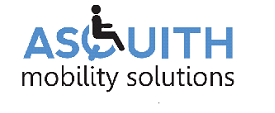 Carony 16The Carony is a system that transforms the car seat into a wheelchair and allows for a vehicle transfer that eliminates any manual handling of the occupant. The Carony base docks into the swivel seat in the vehicle, either of the Turny family or Turnout variants, and the entire seat easily slides from the car onto the wheelchair base.The Carony 16 is the newest variant in the Carony with more enhanced focus on the wheelchair postural support system.  The Carony 16 has a dedicated seating system compatible with Permobil standard wheelchair supports as well as the Body-point harness system. The wheels are slightly larger than the previous carer assisted model making it easier to push by the attendant as well as fold-away built in handles with attendance brakes allowing for easier freedom of movement in the community for both the occupant and the carer.This system is the alternative to modifying the vehicle for wheelchair access where the wheelchair occupant does not need a specialised wheelchair.Features:Occupant remains in the seat when transferring in and out of the vehicleCan be used as a normal comfort wheelchairLeft or Right side applicationsSuitable for both children and adultsWheelchair base can be adjusted in height manuallyOptional range of footrests to suit the occupants needsFire resistant seatsCrash tested and approved to ISO 7176 and ISO 10542 and CE marked.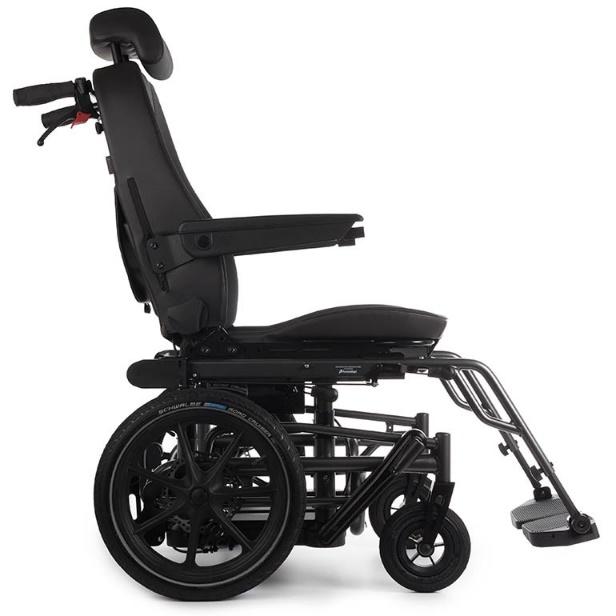 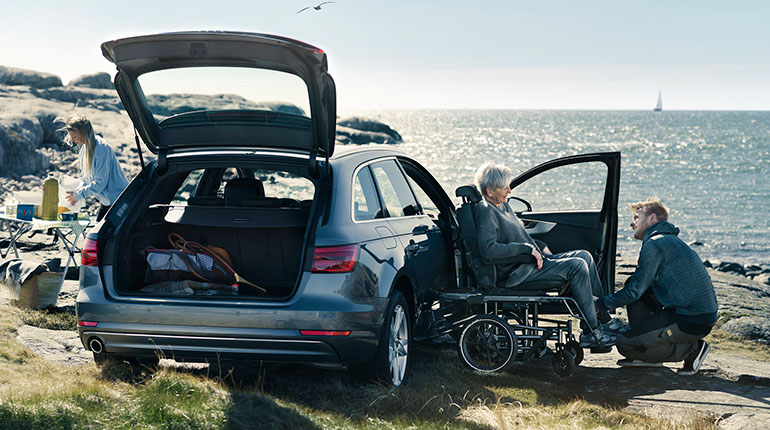 